CURRICULUM VITAEPersonal Detail
Name : Leli Kania Utami
Sex : Female
Religion : Islam
Nationality : Indonesian
Marital status: Married
Address : Jl. Leuwigajah No.50 Cimindi, Cimahi West Java
Place and date of birth : Sukabumi, July 21, 1992
Phone number: 02293971323
Email: kaniarahman@yahoo.com

Educational Background
1999-2004: SDN 1 PARUNGKUDA
2004-2007: SMPN 1 PARUNGKUDA
2007-2010: SMAN 1 PARUNGKUDA
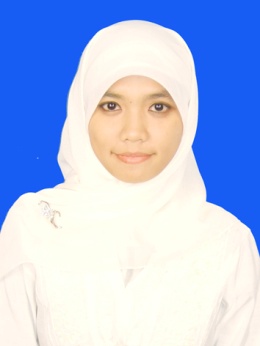 Job experience
1 year at PT. YONGJIN JAVASUKA GARMENT as Industrial Engineering Staff1 year at LONGVIN INDONESIA as Quality Control1 year at Cool Caps.Co as Administration Staff

I learn English and I was able to operate a computer & internet.

Cimahi, April 20, 2015

Leli Kania Utami